Российская ФедерацияНовгородская область Новгородский районАДМИНИСТРАЦИЯ САВИНСКОГО СЕЛЬСКОГО ПОСЕЛЕНИЯП О С Т А Н О В Л Е Н И ЕВ соответствии со статьей 42.10 Федерального закона от 24 июля 2007 г. № 221-ФЗ «О кадастровой деятельности», руководствуясь Типовым регламентом работы согласительной комиссии по согласованию местоположения границ земельных участков при выполнении комплексных кадастровых работ на территории Новгородской области, утвержденным постановлением Правительства Новгородской области от 03.03.2016 № 90,ПОСТАНОВЛЯЮ:1. Утвердить состав согласительной комиссии по согласованию местоположения границ земельных участков при выполнении комплексных кадастровых работ на территории Савинского сельского поселения (далее – Согласительная комиссия), согласно приложению 1.2. Утвердить прилагаемый Регламент работы Согласительной комиссии по согласованию местоположения границ земельных участков при выполнении комплексных кадастровых работ на территории Савинского сельского поселения.3. Опубликовать настоящее постановление в периодическом печатном издании «Савинский вестник» и разместить на официальном сайте в сети «Интернет» по адресу www.savinoadm.ru.Глава сельского поселения                                  А.В. СысоевПриложение 1 к постановлению от 17.03.2023 № 207СОСТАВ СОГЛАСИТЕЛЬНОЙ КОМИССИИРегламент работысогласительной комиссии по согласованию местоположения границ земельных участков при выполнении комплексных кадастровых работ на территории Савинского сельского поселения1. Общие положения1.1. Настоящий Регламент разработан в соответствии со статьей 42.10 Федерального закона от 24 июля 2007 г. № 221-ФЗ «О государственном кадастре недвижимости» (далее - Федеральный закон № 221-ФЗ).1.2. Согласительная комиссия по согласованию местоположения границ земельных участков при выполнении комплексных кадастровых работ на территории Савинского сельского поселения (далее - согласительная комиссия) в своей деятельности руководствуется Конституцией Российской Федерации, федеральными конституционными законами, Федеральным законом № 221-ФЗ, иными федеральными законами, указами и распоряжениями Президента Российской Федерации, постановлениями и распоряжениями Правительства Российской Федерации, нормативными правовыми актами федеральных органов исполнительной власти, изданными в пределах их компетенции, нормативными правовыми актами Новгородской области, муниципальными правовыми актами Савинского сельского поселения, а также настоящим Регламентом.2. Полномочия согласительной комиссии2.1. К полномочиям согласительной комиссии относятся:рассмотрение возражений заинтересованных лиц, указанных в части 3 статьи 39 Федерального закона № 221-ФЗ, относительно местоположения границ земельных участков;подготовка заключения согласительной комиссии о результатах рассмотрения возражений заинтересованных лиц, указанных в части 3 статьи 39 Федерального закона № 221-ФЗ, относительно местоположения границ земельных участков, в том числе о нецелесообразности изменения проекта карты-плана территории, в случае необоснованности таких возражений или о необходимости изменения исполнителем комплексных кадастровых работ карты-плана территории в соответствии с такими возражениями;оформление акта согласования местоположения границ при выполнении комплексных кадастровых работ;разъяснение заинтересованным лицам, указанным в части 3 статьи 39 Федерального закона № 221-ФЗ, возможности разрешения земельного спора о местоположении границ земельных участков в судебном порядке.2.2. Для реализации своих полномочий согласительная комиссия вправе:запрашивать у органов государственной власти и должностных лиц Новгородской области, органов и должностных лиц органов местного самоуправления Новгородской области необходимую информацию;заслушивать на заседаниях согласительной комиссии информацию входящих в ее состав представителей организаций, органов государственной власти Новгородской области, территориальных органов федеральных органов исполнительной власти и органов местного самоуправления Новгородской области по вопросам, относящимся к полномочиям согласительной комиссии.3. Порядок работы согласительной комиссии3.1. Согласительная комиссия формируется и ее состав утверждается постановлением Администрации Савинского сельского поселения. Состав согласительной комиссии формируется в соответствии со статьей 42.10 Федерального закона № 221-ФЗ.3.2. Согласительная комиссия состоит из председателя согласительной комиссии, заместителя председателя согласительной комиссии, секретаря и членов согласительной комиссии.3.3. Председатель согласительной комиссии:руководит деятельностью согласительной комиссии;планирует деятельность согласительной комиссии, утверждает повестку дня заседания согласительной комиссии;председательствует на заседаниях согласительной комиссии;организует рассмотрение вопросов повестки дня заседания согласительной комиссии;ставит на голосование предложения по рассматриваемым вопросам, организует голосование и подсчет голосов членов согласительной комиссии, определяет результаты их голосования;подписывает запросы, обращения и другие документы, направляемые согласительной комиссией.3.4. Заместитель председателя согласительной комиссии осуществляет полномочия председателя в его отсутствие или по его поручению.3.5. Секретарь согласительной комиссии:организует подготовку материалов для рассмотрения на заседаниях согласительной комиссии, формирует проект повестки дня заседания согласительной комиссии, уведомляет членов согласительной комиссии, заинтересованных лиц, указанных в части 3 статьи 39 Федерального закона № 221-ФЗ, и исполнителя комплексных кадастровых работ о дате, времени и месте проведения заседания согласительной комиссии, а также о повестке дня заседания согласительной комиссии, знакомит с материалами, подготовленными к заседанию согласительной комиссии, не менее чем за 15 рабочих дней до дня проведения заседания;оформляет протоколы заседаний согласительной комиссии в срок не более одного рабочего дня со дня проведения заседания согласительной комиссии;оформляет заключение согласительной комиссии о результатах рассмотрения возражений относительно местоположения границ земельных участков, акт согласования местоположения границ земельных участков при выполнении комплексных кадастровых работ по форме, установленной Приказом Министерства экономического развития Российской Федерации от 21.11.2016 № 734 "Об установлении формы карты-плана территории и требований к ее подготовке, формы акта согласования местоположения границ земельных участков при выполнении комплексных кадастровых работ и требований к его подготовке", в срок не более 5 рабочих дней со дня проведения заседания согласительной комиссии по рассмотрению возражений, представленных в сроки, установленные частью 14 статьи 42.10 Федерального закона № 221-ФЗ;оформляет запросы, обращения и другие документы, направляемые согласительной комиссией;организует направление заказчику комплексных кадастровых работ для утверждения оформленный исполнителем комплексных кадастровых работ проект карты-плана территории в окончательной редакции и необходимые для его утверждения материалы заседания согласительной комиссии.3.6. В отсутствие секретаря согласительной комиссии его полномочия возлагаются председательствующим на заседании согласительной комиссии на иного члена согласительной комиссии.3.7. Члены согласительной комиссии:вправе знакомиться с материалами, подготовленными к заседанию согласительной комиссии;вправе выступать и вносить предложения по рассматриваемым вопросам, в том числе о внесении поправок в проекты заключений согласительной комиссии, переносе рассмотрения вопроса на другое заседание согласительной комиссии;обязаны соблюдать конфиденциальность информации в отношении информации ограниченного доступа, ставшей им известной в связи с участием в деятельности согласительной комиссии.3.8. Извещение о проведении заседания согласительной комиссии по вопросу согласования местоположения границ земельных участков, в том числе содержащее уведомление о завершении подготовки проекта карты-плана территории, опубликовывается, размещается и направляется заказчиком комплексных кадастровых работ способами, установленными статьей 42.7 Федерального закона № 221-ФЗ, для опубликования, размещения и направления извещения о начале выполнения комплексных кадастровых работ, не менее чем за 15 рабочих дней до дня проведения указанного заседания.3.9. Согласительная комиссия обеспечивает ознакомление любых лиц с проектом карты-плана территории путем:направления проекта карты-плана территории в форме электронного документа в соответствии с запросом заявителя в срок не более одного рабочего дня со дня получения запроса;предоставления возможности ознакомления с проектом карты-плана территории в форме документа на бумажном носителе в день обращения заявителя.3.10. Заседание согласительной комиссии правомочно, если на нем присутствует две трети от установленного числа ее членов.Согласительная комиссия принимает решения по рассматриваемым вопросам открытым голосованием большинством голосов от числа присутствующих на заседании членов согласительной комиссии. При равенстве голосов членов согласительной комиссии голос председательствующего на заседании согласительной комиссии считается решающим.3.11. По результатам работы согласительной комиссии составляется протокол ее заседания, форма и содержание которого утверждены Приказом Министерства экономического развития Российской Федерации от 20.04.2015 № 244 "Об утверждении формы и содержания протокола заседания согласительной комиссии по вопросу согласования местоположения границ земельных участков при выполнении комплексных кадастровых работ", а также составляется заключение согласительной комиссии о результатах рассмотрения возражений относительно местоположения границ земельных участков.3.12. Заключение согласительной комиссии о результатах рассмотрения возражений заинтересованных лиц относительно местоположения границ земельных участков содержит:краткое содержание возражений заинтересованных лиц относительно местоположения границ земельных участков;перечень материалов, представленных в согласительную комиссию;выводы согласительной комиссии по результатам рассмотрения возражений заинтересованных лиц относительно местоположения границ земельных участков, в том числе о нецелесообразности изменения проекта карты-плана территории, в случае необоснованности таких возражений или о необходимости изменения исполнителем комплексных кадастровых работ карты-плана территории в соответствии с такими возражениями.3.13. Акты согласования местоположения границ при выполнении комплексных кадастровых работ и заключения согласительной комиссии, указанные в пункте 2.1 настоящего Регламента, оформляются согласительной комиссией в форме документов на бумажном носителе, которые хранятся заказчиком комплексных кадастровых работ в течение 10 лет со дня их оформления.3.14. В течение 20 рабочих дней со дня истечения срока представления предусмотренных частью 14 статьи 42.10 Федерального закона № 221-ФЗ возражений согласительная комиссия направляет заказчику комплексных кадастровых работ для утверждения оформленный исполнителем комплексных кадастровых работ проект карты-плана территории в окончательной редакции и необходимые для его утверждения материалы заседания согласительной комиссии.от 17.03.2023 №  207д. СавиноО согласительной комиссии по согласованию местоположения границ земельных участков при выполнении комплексных кадастровых работ на территории Савинского сельского поселенияПредседатель Согласительной комиссии Глава Савинского сельского поселения – Сысоев Андрей ВладиславовичЗаместитель Председателя Согласительной комиссииЗаместитель Главы Администрации Новгородского муниципального района – Шошина Екатерина ЮрьевнаСекретарь Согласительной комиссииПредседатель комитета по земельным ресурсам, землеустройству и градостроительной деятельности Администрации Новгородского муниципального района – Сморжок Наталья АлександровнаЧлен Согласительной комиссииГлавный консультант отдела по управлению и распоряжению земельными ресурсами департамента имущественных отношений министерства строительства, архитектуры и имущественных отношений Новгородской области - Петрова Ирина АнатольевнаЧлен Согласительной комиссииЗаместитель руководителя Управления Федеральной службы государственной регистрации, кадастра и картографии по Новгородской области – Шемякина Елена АлександровнаЧлен Согласительной комиссииПредставитель Ассоциации саморегулируемая организация «Межрегиональный союз кадастровых инженеров» – Копытова Ирина Александровна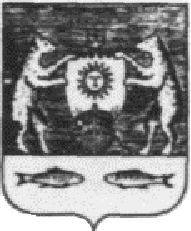 